10 commandments of the digital world –How can we live well together on the webWe live in a digitized world. We have a lot of freedom here, but also responsibility. How we behave and deal with conflicts is an expression of our ethical attitude. It is important to adhere to behavior so that a good, successful life in the digital society is possible.Understanding the 10 commandments are guidelines that help to appreciate the dignity of the individual, his self-determination and freedom of action.Let us respect them!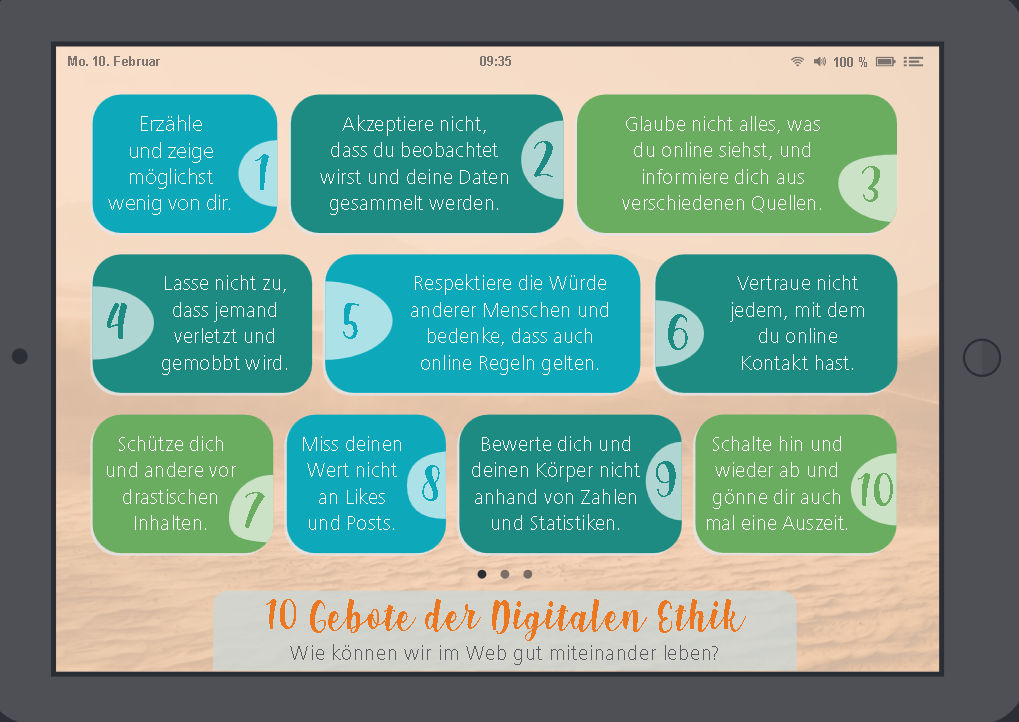 Tell and show as little as possible about yourselfDon't accept that you are being watched and that your data is being collectedDon't believe everything you see online and do your research from various sourcesDon't let anyone get hurt or bulliedRespect the dignity of other people and remember that rules also apply onlineDon't trust everyone you have contact with onlineProtect yourself and others from drastic contentDon't measure your worth by likes and postsDon't judge yourself and your body based on numbers and statisticsSwitch off every now and then and treat yourself to a break